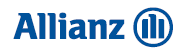 2016-12-202016-12-20OFERTA UBEZPIECZENIA NASTĘPSTW NIESZCZĘŚLIWYCH WYPADKÓW OFERTA UBEZPIECZENIA NASTĘPSTW NIESZCZĘŚLIWYCH WYPADKÓW OFERTA UBEZPIECZENIA NASTĘPSTW NIESZCZĘŚLIWYCH WYPADKÓW OFERTA UBEZPIECZENIA NASTĘPSTW NIESZCZĘŚLIWYCH WYPADKÓW OFERTA UBEZPIECZENIA NASTĘPSTW NIESZCZĘŚLIWYCH WYPADKÓW OFERTA UBEZPIECZENIA NASTĘPSTW NIESZCZĘŚLIWYCH WYPADKÓW OFERTA UBEZPIECZENIA NASTĘPSTW NIESZCZĘŚLIWYCH WYPADKÓW OFERTA UBEZPIECZENIA NASTĘPSTW NIESZCZĘŚLIWYCH WYPADKÓW OFERTA UBEZPIECZENIA NASTĘPSTW NIESZCZĘŚLIWYCH WYPADKÓW OFERTA UBEZPIECZENIA NASTĘPSTW NIESZCZĘŚLIWYCH WYPADKÓW 1. Ubezpieczający:1. Ubezpieczający:1. Ubezpieczający:WMILWETWMILWETWMILWET2. Ubezpieczeni:2. Ubezpieczeni:3a. Ogólna liczba osób objętych ubezpieczeniem:3a. Ogólna liczba osób objętych ubezpieczeniem:3a. Ogólna liczba osób objętych ubezpieczeniem:3a. Ogólna liczba osób objętych ubezpieczeniem:3a. Ogólna liczba osób objętych ubezpieczeniem:1011011013b. Minimalna liczba osób ubezpieczonych na dzień zawarcia umowy*:3b. Minimalna liczba osób ubezpieczonych na dzień zawarcia umowy*:3b. Minimalna liczba osób ubezpieczonych na dzień zawarcia umowy*:3b. Minimalna liczba osób ubezpieczonych na dzień zawarcia umowy*:3b. Minimalna liczba osób ubezpieczonych na dzień zawarcia umowy*:3b. Minimalna liczba osób ubezpieczonych na dzień zawarcia umowy*:3b. Minimalna liczba osób ubezpieczonych na dzień zawarcia umowy*:1011011014. Forma ubezpieczenia: 4. Forma ubezpieczenia: 4. Forma ubezpieczenia: imiennaimiennaimienna5. Przedmiot i Zakres Ubezpieczenia:5. Przedmiot i Zakres Ubezpieczenia:5. Przedmiot i Zakres Ubezpieczenia:5. Przedmiot i Zakres Ubezpieczenia:5.1. Zakres pełny – ochrona ubezpieczeniowa obejmująca świadczenia związane z następstwami nieszczęśliwych wypadków, jakim może ulec Ubezpieczony przy wykonywaniu czynności zawodowych (szkolnych) i w życiu prywatnym – 24 godziny na dobę, na całym świecie. 5.1. Zakres pełny – ochrona ubezpieczeniowa obejmująca świadczenia związane z następstwami nieszczęśliwych wypadków, jakim może ulec Ubezpieczony przy wykonywaniu czynności zawodowych (szkolnych) i w życiu prywatnym – 24 godziny na dobę, na całym świecie. 5.1. Zakres pełny – ochrona ubezpieczeniowa obejmująca świadczenia związane z następstwami nieszczęśliwych wypadków, jakim może ulec Ubezpieczony przy wykonywaniu czynności zawodowych (szkolnych) i w życiu prywatnym – 24 godziny na dobę, na całym świecie. 5.1. Zakres pełny – ochrona ubezpieczeniowa obejmująca świadczenia związane z następstwami nieszczęśliwych wypadków, jakim może ulec Ubezpieczony przy wykonywaniu czynności zawodowych (szkolnych) i w życiu prywatnym – 24 godziny na dobę, na całym świecie. 5.1. Zakres pełny – ochrona ubezpieczeniowa obejmująca świadczenia związane z następstwami nieszczęśliwych wypadków, jakim może ulec Ubezpieczony przy wykonywaniu czynności zawodowych (szkolnych) i w życiu prywatnym – 24 godziny na dobę, na całym świecie. 5.1. Zakres pełny – ochrona ubezpieczeniowa obejmująca świadczenia związane z następstwami nieszczęśliwych wypadków, jakim może ulec Ubezpieczony przy wykonywaniu czynności zawodowych (szkolnych) i w życiu prywatnym – 24 godziny na dobę, na całym świecie. 5.1. Zakres pełny – ochrona ubezpieczeniowa obejmująca świadczenia związane z następstwami nieszczęśliwych wypadków, jakim może ulec Ubezpieczony przy wykonywaniu czynności zawodowych (szkolnych) i w życiu prywatnym – 24 godziny na dobę, na całym świecie. 5.1. Zakres pełny – ochrona ubezpieczeniowa obejmująca świadczenia związane z następstwami nieszczęśliwych wypadków, jakim może ulec Ubezpieczony przy wykonywaniu czynności zawodowych (szkolnych) i w życiu prywatnym – 24 godziny na dobę, na całym świecie. 5.1. Zakres pełny – ochrona ubezpieczeniowa obejmująca świadczenia związane z następstwami nieszczęśliwych wypadków, jakim może ulec Ubezpieczony przy wykonywaniu czynności zawodowych (szkolnych) i w życiu prywatnym – 24 godziny na dobę, na całym świecie. 5.1. Zakres pełny – ochrona ubezpieczeniowa obejmująca świadczenia związane z następstwami nieszczęśliwych wypadków, jakim może ulec Ubezpieczony przy wykonywaniu czynności zawodowych (szkolnych) i w życiu prywatnym – 24 godziny na dobę, na całym świecie. 5.2.System świadczeń proporcjonalnych – świadczenie zostanie wypłacone na podstawie obowiązującej w Allianz Polska Tabeli oceny procentowej trwałego uszczerbku na zdrowiu wskutek nieszczęśliwego wypadku w takim procencie sumy ubezpieczenia na wypadek trwałego uszczerbku na zdrowiu, w jakim Ubezpieczony doznał trwałego uszczerbku na zdrowiu, maksymalnie jednak do wysokości sumy określonej w umowie ubezpieczenia.5.2.System świadczeń proporcjonalnych – świadczenie zostanie wypłacone na podstawie obowiązującej w Allianz Polska Tabeli oceny procentowej trwałego uszczerbku na zdrowiu wskutek nieszczęśliwego wypadku w takim procencie sumy ubezpieczenia na wypadek trwałego uszczerbku na zdrowiu, w jakim Ubezpieczony doznał trwałego uszczerbku na zdrowiu, maksymalnie jednak do wysokości sumy określonej w umowie ubezpieczenia.5.2.System świadczeń proporcjonalnych – świadczenie zostanie wypłacone na podstawie obowiązującej w Allianz Polska Tabeli oceny procentowej trwałego uszczerbku na zdrowiu wskutek nieszczęśliwego wypadku w takim procencie sumy ubezpieczenia na wypadek trwałego uszczerbku na zdrowiu, w jakim Ubezpieczony doznał trwałego uszczerbku na zdrowiu, maksymalnie jednak do wysokości sumy określonej w umowie ubezpieczenia.5.2.System świadczeń proporcjonalnych – świadczenie zostanie wypłacone na podstawie obowiązującej w Allianz Polska Tabeli oceny procentowej trwałego uszczerbku na zdrowiu wskutek nieszczęśliwego wypadku w takim procencie sumy ubezpieczenia na wypadek trwałego uszczerbku na zdrowiu, w jakim Ubezpieczony doznał trwałego uszczerbku na zdrowiu, maksymalnie jednak do wysokości sumy określonej w umowie ubezpieczenia.5.2.System świadczeń proporcjonalnych – świadczenie zostanie wypłacone na podstawie obowiązującej w Allianz Polska Tabeli oceny procentowej trwałego uszczerbku na zdrowiu wskutek nieszczęśliwego wypadku w takim procencie sumy ubezpieczenia na wypadek trwałego uszczerbku na zdrowiu, w jakim Ubezpieczony doznał trwałego uszczerbku na zdrowiu, maksymalnie jednak do wysokości sumy określonej w umowie ubezpieczenia.5.2.System świadczeń proporcjonalnych – świadczenie zostanie wypłacone na podstawie obowiązującej w Allianz Polska Tabeli oceny procentowej trwałego uszczerbku na zdrowiu wskutek nieszczęśliwego wypadku w takim procencie sumy ubezpieczenia na wypadek trwałego uszczerbku na zdrowiu, w jakim Ubezpieczony doznał trwałego uszczerbku na zdrowiu, maksymalnie jednak do wysokości sumy określonej w umowie ubezpieczenia.5.2.System świadczeń proporcjonalnych – świadczenie zostanie wypłacone na podstawie obowiązującej w Allianz Polska Tabeli oceny procentowej trwałego uszczerbku na zdrowiu wskutek nieszczęśliwego wypadku w takim procencie sumy ubezpieczenia na wypadek trwałego uszczerbku na zdrowiu, w jakim Ubezpieczony doznał trwałego uszczerbku na zdrowiu, maksymalnie jednak do wysokości sumy określonej w umowie ubezpieczenia.5.2.System świadczeń proporcjonalnych – świadczenie zostanie wypłacone na podstawie obowiązującej w Allianz Polska Tabeli oceny procentowej trwałego uszczerbku na zdrowiu wskutek nieszczęśliwego wypadku w takim procencie sumy ubezpieczenia na wypadek trwałego uszczerbku na zdrowiu, w jakim Ubezpieczony doznał trwałego uszczerbku na zdrowiu, maksymalnie jednak do wysokości sumy określonej w umowie ubezpieczenia.5.2.System świadczeń proporcjonalnych – świadczenie zostanie wypłacone na podstawie obowiązującej w Allianz Polska Tabeli oceny procentowej trwałego uszczerbku na zdrowiu wskutek nieszczęśliwego wypadku w takim procencie sumy ubezpieczenia na wypadek trwałego uszczerbku na zdrowiu, w jakim Ubezpieczony doznał trwałego uszczerbku na zdrowiu, maksymalnie jednak do wysokości sumy określonej w umowie ubezpieczenia.5.2.System świadczeń proporcjonalnych – świadczenie zostanie wypłacone na podstawie obowiązującej w Allianz Polska Tabeli oceny procentowej trwałego uszczerbku na zdrowiu wskutek nieszczęśliwego wypadku w takim procencie sumy ubezpieczenia na wypadek trwałego uszczerbku na zdrowiu, w jakim Ubezpieczony doznał trwałego uszczerbku na zdrowiu, maksymalnie jednak do wysokości sumy określonej w umowie ubezpieczenia.6. Okres ubezpieczenia: 6. Okres ubezpieczenia: 6. Okres ubezpieczenia: 1 rok7. Zakres świadczeń (zł):7. Zakres świadczeń (zł):7. Zakres świadczeń (zł):Świadczenia  - GRUPA 1Świadczenia  - GRUPA 1Świadczenia  - GRUPA 1Osoba dorosła (A)Osoba dorosła (A)Osoba dorosła (A)Sumy ubezpieczeniaSumy ubezpieczeniaSumy ubezpieczeniaŚwiadczenie na wypadek trwałego uszczerbku na zdrowiuŚwiadczenie na wypadek trwałego uszczerbku na zdrowiuŚwiadczenie na wypadek trwałego uszczerbku na zdrowiuŚwiadczenie na wypadek trwałego uszczerbku na zdrowiuŚwiadczenie na wypadek trwałego uszczerbku na zdrowiuŚwiadczenie na wypadek trwałego uszczerbku na zdrowiuŚwiadczenie na wypadek trwałego uszczerbku na zdrowiu30 000   30 000   30 000   Podwójne świadczenie na wypadek trwałego uszczerbku na zdrowiu  Podwójne świadczenie na wypadek trwałego uszczerbku na zdrowiu  Podwójne świadczenie na wypadek trwałego uszczerbku na zdrowiu  Podwójne świadczenie na wypadek trwałego uszczerbku na zdrowiu  Podwójne świadczenie na wypadek trwałego uszczerbku na zdrowiu  Podwójne świadczenie na wypadek trwałego uszczerbku na zdrowiu  Podwójne świadczenie na wypadek trwałego uszczerbku na zdrowiu  60 000   60 000   60 000   Świadczenie na wypadek śmierci w wyniku NWŚwiadczenie na wypadek śmierci w wyniku NWŚwiadczenie na wypadek śmierci w wyniku NWŚwiadczenie na wypadek śmierci w wyniku NWŚwiadczenie na wypadek śmierci w wyniku NWŚwiadczenie na wypadek śmierci w wyniku NWŚwiadczenie na wypadek śmierci w wyniku NW15 000   15 000   15 000   Przeszkolenie zawodowe inwalidówPrzeszkolenie zawodowe inwalidówPrzeszkolenie zawodowe inwalidówPrzeszkolenie zawodowe inwalidówPrzeszkolenie zawodowe inwalidówPrzeszkolenie zawodowe inwalidówPrzeszkolenie zawodowe inwalidów5 000   5 000   5 000   Zawał serca albo udar mózgu dla osób poniżej 30. roku życiaZawał serca albo udar mózgu dla osób poniżej 30. roku życiaZawał serca albo udar mózgu dla osób poniżej 30. roku życiaZawał serca albo udar mózgu dla osób poniżej 30. roku życiaZawał serca albo udar mózgu dla osób poniżej 30. roku życiaZawał serca albo udar mózgu dla osób poniżej 30. roku życiaZawał serca albo udar mózgu dla osób poniżej 30. roku życia5 000   5 000   5 000    Świadczenia opiekuńcze na terenie Rzeczypospolitej Polskiej  Świadczenia opiekuńcze na terenie Rzeczypospolitej Polskiej  Świadczenia opiekuńcze na terenie Rzeczypospolitej Polskiej  Świadczenia opiekuńcze na terenie Rzeczypospolitej Polskiej  Świadczenia opiekuńcze na terenie Rzeczypospolitej Polskiej  Świadczenia opiekuńcze na terenie Rzeczypospolitej Polskiej  Świadczenia opiekuńcze na terenie Rzeczypospolitej Polskiej limity:limity:limity:Wizyta lekarzaWizyta lekarzaWizyta lekarzaWizyta lekarzaWizyta lekarzaWizyta lekarzaWizyta lekarza500   500   500   Wizyta pielęgniarkiWizyta pielęgniarkiWizyta pielęgniarkiWizyta pielęgniarkiWizyta pielęgniarkiWizyta pielęgniarkiWizyta pielęgniarki500   500   500   Dostarczenie do miejsca pobytu leków zaordynowanych przez lekarzaDostarczenie do miejsca pobytu leków zaordynowanych przez lekarzaDostarczenie do miejsca pobytu leków zaordynowanych przez lekarzaDostarczenie do miejsca pobytu leków zaordynowanych przez lekarzaDostarczenie do miejsca pobytu leków zaordynowanych przez lekarzaDostarczenie do miejsca pobytu leków zaordynowanych przez lekarzaDostarczenie do miejsca pobytu leków zaordynowanych przez lekarza100   100   100   Transport medyczny z osobą bliską z miejsca zachorowania lub wypadku do odpowiedniej placówki medycznej wskazanej przez lekarza prowadzącegoTransport medyczny z osobą bliską z miejsca zachorowania lub wypadku do odpowiedniej placówki medycznej wskazanej przez lekarza prowadzącegoTransport medyczny z osobą bliską z miejsca zachorowania lub wypadku do odpowiedniej placówki medycznej wskazanej przez lekarza prowadzącegoTransport medyczny z osobą bliską z miejsca zachorowania lub wypadku do odpowiedniej placówki medycznej wskazanej przez lekarza prowadzącegoTransport medyczny z osobą bliską z miejsca zachorowania lub wypadku do odpowiedniej placówki medycznej wskazanej przez lekarza prowadzącegoTransport medyczny z osobą bliską z miejsca zachorowania lub wypadku do odpowiedniej placówki medycznej wskazanej przez lekarza prowadzącegoTransport medyczny z osobą bliską z miejsca zachorowania lub wypadku do odpowiedniej placówki medycznej wskazanej przez lekarza prowadzącego1 000   1 000   1 000   Transport medyczny z osobą bliską z placówki medycznej do miejsca zamieszkaniaTransport medyczny z osobą bliską z placówki medycznej do miejsca zamieszkaniaTransport medyczny z osobą bliską z placówki medycznej do miejsca zamieszkaniaTransport medyczny z osobą bliską z placówki medycznej do miejsca zamieszkaniaTransport medyczny z osobą bliską z placówki medycznej do miejsca zamieszkaniaTransport medyczny z osobą bliską z placówki medycznej do miejsca zamieszkaniaTransport medyczny z osobą bliską z placówki medycznej do miejsca zamieszkania1 000   1 000   1 000   Transport medyczny z osobą bliską z placówki medycznej do placówki medycznejTransport medyczny z osobą bliską z placówki medycznej do placówki medycznejTransport medyczny z osobą bliską z placówki medycznej do placówki medycznejTransport medyczny z osobą bliską z placówki medycznej do placówki medycznejTransport medyczny z osobą bliską z placówki medycznej do placówki medycznejTransport medyczny z osobą bliską z placówki medycznej do placówki medycznejTransport medyczny z osobą bliską z placówki medycznej do placówki medycznej500   500   500   Organizacja procesu rehabilitacyjnegoOrganizacja procesu rehabilitacyjnegoOrganizacja procesu rehabilitacyjnegoOrganizacja procesu rehabilitacyjnegoOrganizacja procesu rehabilitacyjnegoOrganizacja procesu rehabilitacyjnegoOrganizacja procesu rehabilitacyjnego700   700   700   Organizacja wypożyczenia albo zakupu sprzętu rehabilitacyjnegoOrganizacja wypożyczenia albo zakupu sprzętu rehabilitacyjnegoOrganizacja wypożyczenia albo zakupu sprzętu rehabilitacyjnegoOrganizacja wypożyczenia albo zakupu sprzętu rehabilitacyjnegoOrganizacja wypożyczenia albo zakupu sprzętu rehabilitacyjnegoOrganizacja wypożyczenia albo zakupu sprzętu rehabilitacyjnegoOrganizacja wypożyczenia albo zakupu sprzętu rehabilitacyjnego500   500   500   Pomoc domowaPomoc domowaPomoc domowaPomoc domowaPomoc domowaPomoc domowaPomoc domowa300   300   300   Opieka nad dziećmi i osobami niesamodzielnymiOpieka nad dziećmi i osobami niesamodzielnymiOpieka nad dziećmi i osobami niesamodzielnymiOpieka nad dziećmi i osobami niesamodzielnymiOpieka nad dziećmi i osobami niesamodzielnymiOpieka nad dziećmi i osobami niesamodzielnymiOpieka nad dziećmi i osobami niesamodzielnymi450   450   450   Opieka nad dziećmi i osobami niesamodzielnymi w razie ich nagłego zachorowania lub nieszczęśliwego wypadkuOpieka nad dziećmi i osobami niesamodzielnymi w razie ich nagłego zachorowania lub nieszczęśliwego wypadkuOpieka nad dziećmi i osobami niesamodzielnymi w razie ich nagłego zachorowania lub nieszczęśliwego wypadkuOpieka nad dziećmi i osobami niesamodzielnymi w razie ich nagłego zachorowania lub nieszczęśliwego wypadkuOpieka nad dziećmi i osobami niesamodzielnymi w razie ich nagłego zachorowania lub nieszczęśliwego wypadkuOpieka nad dziećmi i osobami niesamodzielnymi w razie ich nagłego zachorowania lub nieszczęśliwego wypadkuOpieka nad dziećmi i osobami niesamodzielnymi w razie ich nagłego zachorowania lub nieszczęśliwego wypadku200   200   200   Organizacja prywatnych lekcji dla dziecka UbezpieczonegoOrganizacja prywatnych lekcji dla dziecka UbezpieczonegoOrganizacja prywatnych lekcji dla dziecka UbezpieczonegoOrganizacja prywatnych lekcji dla dziecka UbezpieczonegoOrganizacja prywatnych lekcji dla dziecka UbezpieczonegoOrganizacja prywatnych lekcji dla dziecka UbezpieczonegoOrganizacja prywatnych lekcji dla dziecka Ubezpieczonego200   200   200   Organizacja pobytu opiekuna prawnego w szpitalu w razie hospitalizacji dzieckaOrganizacja pobytu opiekuna prawnego w szpitalu w razie hospitalizacji dzieckaOrganizacja pobytu opiekuna prawnego w szpitalu w razie hospitalizacji dzieckaOrganizacja pobytu opiekuna prawnego w szpitalu w razie hospitalizacji dzieckaOrganizacja pobytu opiekuna prawnego w szpitalu w razie hospitalizacji dzieckaOrganizacja pobytu opiekuna prawnego w szpitalu w razie hospitalizacji dzieckaOrganizacja pobytu opiekuna prawnego w szpitalu w razie hospitalizacji dziecka500   500   500   Opieka pielęgniarki po hospitalizacjiOpieka pielęgniarki po hospitalizacjiOpieka pielęgniarki po hospitalizacjiOpieka pielęgniarki po hospitalizacjiOpieka pielęgniarki po hospitalizacjiOpieka pielęgniarki po hospitalizacjiOpieka pielęgniarki po hospitalizacji1 500   1 500   1 500   Pomocy medycznej za granicąPomocy medycznej za granicąPomocy medycznej za granicąPomocy medycznej za granicąPomocy medycznej za granicąPomocy medycznej za granicąPomocy medycznej za granicą200 euro200 euro200 euroOpieka nad zwierzętami domowymiOpieka nad zwierzętami domowymiOpieka nad zwierzętami domowymiOpieka nad zwierzętami domowymiOpieka nad zwierzętami domowymiOpieka nad zwierzętami domowymiOpieka nad zwierzętami domowymi150   150   150   Opieka psychologaOpieka psychologaOpieka psychologaOpieka psychologaOpieka psychologaOpieka psychologaOpieka psychologa500   500   500   Zdrowotne usługi informacyjneZdrowotne usługi informacyjneZdrowotne usługi informacyjneZdrowotne usługi informacyjneZdrowotne usługi informacyjneZdrowotne usługi informacyjneZdrowotne usługi informacyjneusługiusługiusługiInfolinia "Baby Assistance"Infolinia "Baby Assistance"Infolinia "Baby Assistance"Infolinia "Baby Assistance"Infolinia "Baby Assistance"Infolinia "Baby Assistance"Infolinia "Baby Assistance"usługiusługiusługiSKŁADKA ROCZNA za osobęSKŁADKA ROCZNA za osobęSKŁADKA ROCZNA za osobę(płatna rocznie)(płatna rocznie)(płatna rocznie)(płatna rocznie)112,00   112,00   112,00   8. Definicje:8. Definicje:Świadczenie na wypadek trwałego uszczerbku na zdrowiu – Jeżeli w wyniku nieszczęśliwego wypadku dojdzie do trwałego upośledzenia funkcji fizycznych (trwały uszczerbek na zdrowiu), Ubezpieczonemu przysługuje świadczenie na wypadek trwałego uszczerbku na zdrowiu. Świadczenie wypłacane jest w ramach systemu świadczeń proporcjonalnych lub systemu świadczeń stałych wybranego przez Ubezpieczającego w momencie podpisywania umowy.Świadczenie na wypadek trwałego uszczerbku na zdrowiu – Jeżeli w wyniku nieszczęśliwego wypadku dojdzie do trwałego upośledzenia funkcji fizycznych (trwały uszczerbek na zdrowiu), Ubezpieczonemu przysługuje świadczenie na wypadek trwałego uszczerbku na zdrowiu. Świadczenie wypłacane jest w ramach systemu świadczeń proporcjonalnych lub systemu świadczeń stałych wybranego przez Ubezpieczającego w momencie podpisywania umowy.Świadczenie na wypadek trwałego uszczerbku na zdrowiu – Jeżeli w wyniku nieszczęśliwego wypadku dojdzie do trwałego upośledzenia funkcji fizycznych (trwały uszczerbek na zdrowiu), Ubezpieczonemu przysługuje świadczenie na wypadek trwałego uszczerbku na zdrowiu. Świadczenie wypłacane jest w ramach systemu świadczeń proporcjonalnych lub systemu świadczeń stałych wybranego przez Ubezpieczającego w momencie podpisywania umowy.Świadczenie na wypadek trwałego uszczerbku na zdrowiu – Jeżeli w wyniku nieszczęśliwego wypadku dojdzie do trwałego upośledzenia funkcji fizycznych (trwały uszczerbek na zdrowiu), Ubezpieczonemu przysługuje świadczenie na wypadek trwałego uszczerbku na zdrowiu. Świadczenie wypłacane jest w ramach systemu świadczeń proporcjonalnych lub systemu świadczeń stałych wybranego przez Ubezpieczającego w momencie podpisywania umowy.Świadczenie na wypadek trwałego uszczerbku na zdrowiu – Jeżeli w wyniku nieszczęśliwego wypadku dojdzie do trwałego upośledzenia funkcji fizycznych (trwały uszczerbek na zdrowiu), Ubezpieczonemu przysługuje świadczenie na wypadek trwałego uszczerbku na zdrowiu. Świadczenie wypłacane jest w ramach systemu świadczeń proporcjonalnych lub systemu świadczeń stałych wybranego przez Ubezpieczającego w momencie podpisywania umowy.Świadczenie na wypadek trwałego uszczerbku na zdrowiu – Jeżeli w wyniku nieszczęśliwego wypadku dojdzie do trwałego upośledzenia funkcji fizycznych (trwały uszczerbek na zdrowiu), Ubezpieczonemu przysługuje świadczenie na wypadek trwałego uszczerbku na zdrowiu. Świadczenie wypłacane jest w ramach systemu świadczeń proporcjonalnych lub systemu świadczeń stałych wybranego przez Ubezpieczającego w momencie podpisywania umowy.Świadczenie na wypadek trwałego uszczerbku na zdrowiu – Jeżeli w wyniku nieszczęśliwego wypadku dojdzie do trwałego upośledzenia funkcji fizycznych (trwały uszczerbek na zdrowiu), Ubezpieczonemu przysługuje świadczenie na wypadek trwałego uszczerbku na zdrowiu. Świadczenie wypłacane jest w ramach systemu świadczeń proporcjonalnych lub systemu świadczeń stałych wybranego przez Ubezpieczającego w momencie podpisywania umowy.Świadczenie na wypadek trwałego uszczerbku na zdrowiu – Jeżeli w wyniku nieszczęśliwego wypadku dojdzie do trwałego upośledzenia funkcji fizycznych (trwały uszczerbek na zdrowiu), Ubezpieczonemu przysługuje świadczenie na wypadek trwałego uszczerbku na zdrowiu. Świadczenie wypłacane jest w ramach systemu świadczeń proporcjonalnych lub systemu świadczeń stałych wybranego przez Ubezpieczającego w momencie podpisywania umowy.Świadczenie na wypadek trwałego uszczerbku na zdrowiu – Jeżeli w wyniku nieszczęśliwego wypadku dojdzie do trwałego upośledzenia funkcji fizycznych (trwały uszczerbek na zdrowiu), Ubezpieczonemu przysługuje świadczenie na wypadek trwałego uszczerbku na zdrowiu. Świadczenie wypłacane jest w ramach systemu świadczeń proporcjonalnych lub systemu świadczeń stałych wybranego przez Ubezpieczającego w momencie podpisywania umowy.Świadczenie na wypadek trwałego uszczerbku na zdrowiu – Jeżeli w wyniku nieszczęśliwego wypadku dojdzie do trwałego upośledzenia funkcji fizycznych (trwały uszczerbek na zdrowiu), Ubezpieczonemu przysługuje świadczenie na wypadek trwałego uszczerbku na zdrowiu. Świadczenie wypłacane jest w ramach systemu świadczeń proporcjonalnych lub systemu świadczeń stałych wybranego przez Ubezpieczającego w momencie podpisywania umowy.Podwójne świadczenie na wypadek trwałego uszczerbku na zdrowiu – jeżeli w wyniku nieszczęśliwego wypadku zostanie określone przynajmniej 90% trwałego uszczerbku na zdrowiu, Ubezpieczonemu przysługuje świadczenie na wypadek trwałego uszczerbku na zdrowiu naliczone od podwójnej sumy ubezpieczenia na wypadek trwałego uszczerbku na zdrowiu. Podwójne świadczenie na wypadek trwałego uszczerbku na zdrowiu – jeżeli w wyniku nieszczęśliwego wypadku zostanie określone przynajmniej 90% trwałego uszczerbku na zdrowiu, Ubezpieczonemu przysługuje świadczenie na wypadek trwałego uszczerbku na zdrowiu naliczone od podwójnej sumy ubezpieczenia na wypadek trwałego uszczerbku na zdrowiu. Podwójne świadczenie na wypadek trwałego uszczerbku na zdrowiu – jeżeli w wyniku nieszczęśliwego wypadku zostanie określone przynajmniej 90% trwałego uszczerbku na zdrowiu, Ubezpieczonemu przysługuje świadczenie na wypadek trwałego uszczerbku na zdrowiu naliczone od podwójnej sumy ubezpieczenia na wypadek trwałego uszczerbku na zdrowiu. Podwójne świadczenie na wypadek trwałego uszczerbku na zdrowiu – jeżeli w wyniku nieszczęśliwego wypadku zostanie określone przynajmniej 90% trwałego uszczerbku na zdrowiu, Ubezpieczonemu przysługuje świadczenie na wypadek trwałego uszczerbku na zdrowiu naliczone od podwójnej sumy ubezpieczenia na wypadek trwałego uszczerbku na zdrowiu. Podwójne świadczenie na wypadek trwałego uszczerbku na zdrowiu – jeżeli w wyniku nieszczęśliwego wypadku zostanie określone przynajmniej 90% trwałego uszczerbku na zdrowiu, Ubezpieczonemu przysługuje świadczenie na wypadek trwałego uszczerbku na zdrowiu naliczone od podwójnej sumy ubezpieczenia na wypadek trwałego uszczerbku na zdrowiu. Podwójne świadczenie na wypadek trwałego uszczerbku na zdrowiu – jeżeli w wyniku nieszczęśliwego wypadku zostanie określone przynajmniej 90% trwałego uszczerbku na zdrowiu, Ubezpieczonemu przysługuje świadczenie na wypadek trwałego uszczerbku na zdrowiu naliczone od podwójnej sumy ubezpieczenia na wypadek trwałego uszczerbku na zdrowiu. Podwójne świadczenie na wypadek trwałego uszczerbku na zdrowiu – jeżeli w wyniku nieszczęśliwego wypadku zostanie określone przynajmniej 90% trwałego uszczerbku na zdrowiu, Ubezpieczonemu przysługuje świadczenie na wypadek trwałego uszczerbku na zdrowiu naliczone od podwójnej sumy ubezpieczenia na wypadek trwałego uszczerbku na zdrowiu. Podwójne świadczenie na wypadek trwałego uszczerbku na zdrowiu – jeżeli w wyniku nieszczęśliwego wypadku zostanie określone przynajmniej 90% trwałego uszczerbku na zdrowiu, Ubezpieczonemu przysługuje świadczenie na wypadek trwałego uszczerbku na zdrowiu naliczone od podwójnej sumy ubezpieczenia na wypadek trwałego uszczerbku na zdrowiu. Podwójne świadczenie na wypadek trwałego uszczerbku na zdrowiu – jeżeli w wyniku nieszczęśliwego wypadku zostanie określone przynajmniej 90% trwałego uszczerbku na zdrowiu, Ubezpieczonemu przysługuje świadczenie na wypadek trwałego uszczerbku na zdrowiu naliczone od podwójnej sumy ubezpieczenia na wypadek trwałego uszczerbku na zdrowiu. Podwójne świadczenie na wypadek trwałego uszczerbku na zdrowiu – jeżeli w wyniku nieszczęśliwego wypadku zostanie określone przynajmniej 90% trwałego uszczerbku na zdrowiu, Ubezpieczonemu przysługuje świadczenie na wypadek trwałego uszczerbku na zdrowiu naliczone od podwójnej sumy ubezpieczenia na wypadek trwałego uszczerbku na zdrowiu. Przeszkolenie zawodowe inwalidów – świadczenie jest wypłacane Ubezpieczonemu, w stosunku do którego odpowiedni organ rentowy orzekł celowość przekwalifikowania zawodowego ze względu na niezdolność do pracy w dotychczasowym zawodzie, o ile nie przysługuje Ubezpieczonemu zwrot kosztów przeszkolenia zawodowego.Przeszkolenie zawodowe inwalidów – świadczenie jest wypłacane Ubezpieczonemu, w stosunku do którego odpowiedni organ rentowy orzekł celowość przekwalifikowania zawodowego ze względu na niezdolność do pracy w dotychczasowym zawodzie, o ile nie przysługuje Ubezpieczonemu zwrot kosztów przeszkolenia zawodowego.Przeszkolenie zawodowe inwalidów – świadczenie jest wypłacane Ubezpieczonemu, w stosunku do którego odpowiedni organ rentowy orzekł celowość przekwalifikowania zawodowego ze względu na niezdolność do pracy w dotychczasowym zawodzie, o ile nie przysługuje Ubezpieczonemu zwrot kosztów przeszkolenia zawodowego.Przeszkolenie zawodowe inwalidów – świadczenie jest wypłacane Ubezpieczonemu, w stosunku do którego odpowiedni organ rentowy orzekł celowość przekwalifikowania zawodowego ze względu na niezdolność do pracy w dotychczasowym zawodzie, o ile nie przysługuje Ubezpieczonemu zwrot kosztów przeszkolenia zawodowego.Przeszkolenie zawodowe inwalidów – świadczenie jest wypłacane Ubezpieczonemu, w stosunku do którego odpowiedni organ rentowy orzekł celowość przekwalifikowania zawodowego ze względu na niezdolność do pracy w dotychczasowym zawodzie, o ile nie przysługuje Ubezpieczonemu zwrot kosztów przeszkolenia zawodowego.Przeszkolenie zawodowe inwalidów – świadczenie jest wypłacane Ubezpieczonemu, w stosunku do którego odpowiedni organ rentowy orzekł celowość przekwalifikowania zawodowego ze względu na niezdolność do pracy w dotychczasowym zawodzie, o ile nie przysługuje Ubezpieczonemu zwrot kosztów przeszkolenia zawodowego.Przeszkolenie zawodowe inwalidów – świadczenie jest wypłacane Ubezpieczonemu, w stosunku do którego odpowiedni organ rentowy orzekł celowość przekwalifikowania zawodowego ze względu na niezdolność do pracy w dotychczasowym zawodzie, o ile nie przysługuje Ubezpieczonemu zwrot kosztów przeszkolenia zawodowego.Przeszkolenie zawodowe inwalidów – świadczenie jest wypłacane Ubezpieczonemu, w stosunku do którego odpowiedni organ rentowy orzekł celowość przekwalifikowania zawodowego ze względu na niezdolność do pracy w dotychczasowym zawodzie, o ile nie przysługuje Ubezpieczonemu zwrot kosztów przeszkolenia zawodowego.Przeszkolenie zawodowe inwalidów – świadczenie jest wypłacane Ubezpieczonemu, w stosunku do którego odpowiedni organ rentowy orzekł celowość przekwalifikowania zawodowego ze względu na niezdolność do pracy w dotychczasowym zawodzie, o ile nie przysługuje Ubezpieczonemu zwrot kosztów przeszkolenia zawodowego.Przeszkolenie zawodowe inwalidów – świadczenie jest wypłacane Ubezpieczonemu, w stosunku do którego odpowiedni organ rentowy orzekł celowość przekwalifikowania zawodowego ze względu na niezdolność do pracy w dotychczasowym zawodzie, o ile nie przysługuje Ubezpieczonemu zwrot kosztów przeszkolenia zawodowego.Zawał serca albo udar mózgu dla osób poniżej 30. roku życia – jeżeli w momencie zaistnienia zdarzenia Ubezpieczony nie ukończył 30. roku życia, to przysługuje mu świadczenie z tytułu wystąpienia zawału serca albo udaru mózgu. Allianz Polska wypłaci Ubezpieczonemu sumę określoną w umowie ubezpieczenia z tytułu jednej z wymienionych chorób, spełniającej definicje  o.w.u. NNW, jeżeli u Ubezpieczonego w okresie trwania ochrony ubezpieczeniowej wystąpi pierwszy w życiu zawał serca albo pierwszy w życiu udar mózgu, które wymagają hospitalizacji. Zawał serca albo udar mózgu w świetle o.w.u. NNW nie są uznawane za nieszczęśliwy wypadek.Zawał serca albo udar mózgu dla osób poniżej 30. roku życia – jeżeli w momencie zaistnienia zdarzenia Ubezpieczony nie ukończył 30. roku życia, to przysługuje mu świadczenie z tytułu wystąpienia zawału serca albo udaru mózgu. Allianz Polska wypłaci Ubezpieczonemu sumę określoną w umowie ubezpieczenia z tytułu jednej z wymienionych chorób, spełniającej definicje  o.w.u. NNW, jeżeli u Ubezpieczonego w okresie trwania ochrony ubezpieczeniowej wystąpi pierwszy w życiu zawał serca albo pierwszy w życiu udar mózgu, które wymagają hospitalizacji. Zawał serca albo udar mózgu w świetle o.w.u. NNW nie są uznawane za nieszczęśliwy wypadek.Zawał serca albo udar mózgu dla osób poniżej 30. roku życia – jeżeli w momencie zaistnienia zdarzenia Ubezpieczony nie ukończył 30. roku życia, to przysługuje mu świadczenie z tytułu wystąpienia zawału serca albo udaru mózgu. Allianz Polska wypłaci Ubezpieczonemu sumę określoną w umowie ubezpieczenia z tytułu jednej z wymienionych chorób, spełniającej definicje  o.w.u. NNW, jeżeli u Ubezpieczonego w okresie trwania ochrony ubezpieczeniowej wystąpi pierwszy w życiu zawał serca albo pierwszy w życiu udar mózgu, które wymagają hospitalizacji. Zawał serca albo udar mózgu w świetle o.w.u. NNW nie są uznawane za nieszczęśliwy wypadek.Zawał serca albo udar mózgu dla osób poniżej 30. roku życia – jeżeli w momencie zaistnienia zdarzenia Ubezpieczony nie ukończył 30. roku życia, to przysługuje mu świadczenie z tytułu wystąpienia zawału serca albo udaru mózgu. Allianz Polska wypłaci Ubezpieczonemu sumę określoną w umowie ubezpieczenia z tytułu jednej z wymienionych chorób, spełniającej definicje  o.w.u. NNW, jeżeli u Ubezpieczonego w okresie trwania ochrony ubezpieczeniowej wystąpi pierwszy w życiu zawał serca albo pierwszy w życiu udar mózgu, które wymagają hospitalizacji. Zawał serca albo udar mózgu w świetle o.w.u. NNW nie są uznawane za nieszczęśliwy wypadek.Zawał serca albo udar mózgu dla osób poniżej 30. roku życia – jeżeli w momencie zaistnienia zdarzenia Ubezpieczony nie ukończył 30. roku życia, to przysługuje mu świadczenie z tytułu wystąpienia zawału serca albo udaru mózgu. Allianz Polska wypłaci Ubezpieczonemu sumę określoną w umowie ubezpieczenia z tytułu jednej z wymienionych chorób, spełniającej definicje  o.w.u. NNW, jeżeli u Ubezpieczonego w okresie trwania ochrony ubezpieczeniowej wystąpi pierwszy w życiu zawał serca albo pierwszy w życiu udar mózgu, które wymagają hospitalizacji. Zawał serca albo udar mózgu w świetle o.w.u. NNW nie są uznawane za nieszczęśliwy wypadek.Zawał serca albo udar mózgu dla osób poniżej 30. roku życia – jeżeli w momencie zaistnienia zdarzenia Ubezpieczony nie ukończył 30. roku życia, to przysługuje mu świadczenie z tytułu wystąpienia zawału serca albo udaru mózgu. Allianz Polska wypłaci Ubezpieczonemu sumę określoną w umowie ubezpieczenia z tytułu jednej z wymienionych chorób, spełniającej definicje  o.w.u. NNW, jeżeli u Ubezpieczonego w okresie trwania ochrony ubezpieczeniowej wystąpi pierwszy w życiu zawał serca albo pierwszy w życiu udar mózgu, które wymagają hospitalizacji. Zawał serca albo udar mózgu w świetle o.w.u. NNW nie są uznawane za nieszczęśliwy wypadek.Zawał serca albo udar mózgu dla osób poniżej 30. roku życia – jeżeli w momencie zaistnienia zdarzenia Ubezpieczony nie ukończył 30. roku życia, to przysługuje mu świadczenie z tytułu wystąpienia zawału serca albo udaru mózgu. Allianz Polska wypłaci Ubezpieczonemu sumę określoną w umowie ubezpieczenia z tytułu jednej z wymienionych chorób, spełniającej definicje  o.w.u. NNW, jeżeli u Ubezpieczonego w okresie trwania ochrony ubezpieczeniowej wystąpi pierwszy w życiu zawał serca albo pierwszy w życiu udar mózgu, które wymagają hospitalizacji. Zawał serca albo udar mózgu w świetle o.w.u. NNW nie są uznawane za nieszczęśliwy wypadek.Zawał serca albo udar mózgu dla osób poniżej 30. roku życia – jeżeli w momencie zaistnienia zdarzenia Ubezpieczony nie ukończył 30. roku życia, to przysługuje mu świadczenie z tytułu wystąpienia zawału serca albo udaru mózgu. Allianz Polska wypłaci Ubezpieczonemu sumę określoną w umowie ubezpieczenia z tytułu jednej z wymienionych chorób, spełniającej definicje  o.w.u. NNW, jeżeli u Ubezpieczonego w okresie trwania ochrony ubezpieczeniowej wystąpi pierwszy w życiu zawał serca albo pierwszy w życiu udar mózgu, które wymagają hospitalizacji. Zawał serca albo udar mózgu w świetle o.w.u. NNW nie są uznawane za nieszczęśliwy wypadek.Zawał serca albo udar mózgu dla osób poniżej 30. roku życia – jeżeli w momencie zaistnienia zdarzenia Ubezpieczony nie ukończył 30. roku życia, to przysługuje mu świadczenie z tytułu wystąpienia zawału serca albo udaru mózgu. Allianz Polska wypłaci Ubezpieczonemu sumę określoną w umowie ubezpieczenia z tytułu jednej z wymienionych chorób, spełniającej definicje  o.w.u. NNW, jeżeli u Ubezpieczonego w okresie trwania ochrony ubezpieczeniowej wystąpi pierwszy w życiu zawał serca albo pierwszy w życiu udar mózgu, które wymagają hospitalizacji. Zawał serca albo udar mózgu w świetle o.w.u. NNW nie są uznawane za nieszczęśliwy wypadek.Zawał serca albo udar mózgu dla osób poniżej 30. roku życia – jeżeli w momencie zaistnienia zdarzenia Ubezpieczony nie ukończył 30. roku życia, to przysługuje mu świadczenie z tytułu wystąpienia zawału serca albo udaru mózgu. Allianz Polska wypłaci Ubezpieczonemu sumę określoną w umowie ubezpieczenia z tytułu jednej z wymienionych chorób, spełniającej definicje  o.w.u. NNW, jeżeli u Ubezpieczonego w okresie trwania ochrony ubezpieczeniowej wystąpi pierwszy w życiu zawał serca albo pierwszy w życiu udar mózgu, które wymagają hospitalizacji. Zawał serca albo udar mózgu w świetle o.w.u. NNW nie są uznawane za nieszczęśliwy wypadek.Świadczenia opiekuńcze na terenie Rzeczypospolitej Polskiej – niezależnie od doznanego trwałego uszczerbku na zdrowiu, Allianz Polska gwarantuje świadczenia opiekuńcze na terenie RP.Świadczenia opiekuńcze na terenie Rzeczypospolitej Polskiej – niezależnie od doznanego trwałego uszczerbku na zdrowiu, Allianz Polska gwarantuje świadczenia opiekuńcze na terenie RP.Świadczenia opiekuńcze na terenie Rzeczypospolitej Polskiej – niezależnie od doznanego trwałego uszczerbku na zdrowiu, Allianz Polska gwarantuje świadczenia opiekuńcze na terenie RP.Świadczenia opiekuńcze na terenie Rzeczypospolitej Polskiej – niezależnie od doznanego trwałego uszczerbku na zdrowiu, Allianz Polska gwarantuje świadczenia opiekuńcze na terenie RP.Świadczenia opiekuńcze na terenie Rzeczypospolitej Polskiej – niezależnie od doznanego trwałego uszczerbku na zdrowiu, Allianz Polska gwarantuje świadczenia opiekuńcze na terenie RP.Świadczenia opiekuńcze na terenie Rzeczypospolitej Polskiej – niezależnie od doznanego trwałego uszczerbku na zdrowiu, Allianz Polska gwarantuje świadczenia opiekuńcze na terenie RP.Świadczenia opiekuńcze na terenie Rzeczypospolitej Polskiej – niezależnie od doznanego trwałego uszczerbku na zdrowiu, Allianz Polska gwarantuje świadczenia opiekuńcze na terenie RP.Świadczenia opiekuńcze na terenie Rzeczypospolitej Polskiej – niezależnie od doznanego trwałego uszczerbku na zdrowiu, Allianz Polska gwarantuje świadczenia opiekuńcze na terenie RP.Świadczenia opiekuńcze na terenie Rzeczypospolitej Polskiej – niezależnie od doznanego trwałego uszczerbku na zdrowiu, Allianz Polska gwarantuje świadczenia opiekuńcze na terenie RP.Świadczenia opiekuńcze na terenie Rzeczypospolitej Polskiej – niezależnie od doznanego trwałego uszczerbku na zdrowiu, Allianz Polska gwarantuje świadczenia opiekuńcze na terenie RP.9. Warunki dodatkowe:9. Warunki dodatkowe:9. Warunki dodatkowe:9. Warunki dodatkowe:9. Warunki dodatkowe:9. Warunki dodatkowe:9. Warunki dodatkowe:9. Warunki dodatkowe:9. Warunki dodatkowe:9. Warunki dodatkowe:9.1. Przedstawiona oferta ważna jest przez 30 dni od dnia jej wystawienia.9.1. Przedstawiona oferta ważna jest przez 30 dni od dnia jej wystawienia.9.1. Przedstawiona oferta ważna jest przez 30 dni od dnia jej wystawienia.9.1. Przedstawiona oferta ważna jest przez 30 dni od dnia jej wystawienia.9.1. Przedstawiona oferta ważna jest przez 30 dni od dnia jej wystawienia.9.1. Przedstawiona oferta ważna jest przez 30 dni od dnia jej wystawienia.9.1. Przedstawiona oferta ważna jest przez 30 dni od dnia jej wystawienia.9.1. Przedstawiona oferta ważna jest przez 30 dni od dnia jej wystawienia.9.1. Przedstawiona oferta ważna jest przez 30 dni od dnia jej wystawienia.9.1. Przedstawiona oferta ważna jest przez 30 dni od dnia jej wystawienia.9.2. Do przedstawionej oferty mają zastosowanie: ogólne warunki grupowego ubezpieczenia następstw nieszczęśliwych wypadków o indeksie GNW01 przyjęte na mocy uchwały Zarządu TU Allianz Polska S.A. nr 3/2009 z dnia 8 stycznia 2009r. roku zmienionych  aneksem nr 1 zatwierdzonym uchwałą Zarządu TUiR Allianz Polska S.A. nr 78/2012  z  dnia 21 czerwca 2012 r.  obowiązującym od 28 czerwca 2012 r  oraz w przypadku systemu świadczeń proporcjonalnych Tabela oceny procentowej trwałego uszczerbku na zdrowiu wskutek nieszczęśliwego wypadku przyjęta na mocy uchwały Zarządu TU Allianz Polska S.A. nr 63/2006 z dnia 28 lipca 2006.9.2. Do przedstawionej oferty mają zastosowanie: ogólne warunki grupowego ubezpieczenia następstw nieszczęśliwych wypadków o indeksie GNW01 przyjęte na mocy uchwały Zarządu TU Allianz Polska S.A. nr 3/2009 z dnia 8 stycznia 2009r. roku zmienionych  aneksem nr 1 zatwierdzonym uchwałą Zarządu TUiR Allianz Polska S.A. nr 78/2012  z  dnia 21 czerwca 2012 r.  obowiązującym od 28 czerwca 2012 r  oraz w przypadku systemu świadczeń proporcjonalnych Tabela oceny procentowej trwałego uszczerbku na zdrowiu wskutek nieszczęśliwego wypadku przyjęta na mocy uchwały Zarządu TU Allianz Polska S.A. nr 63/2006 z dnia 28 lipca 2006.9.2. Do przedstawionej oferty mają zastosowanie: ogólne warunki grupowego ubezpieczenia następstw nieszczęśliwych wypadków o indeksie GNW01 przyjęte na mocy uchwały Zarządu TU Allianz Polska S.A. nr 3/2009 z dnia 8 stycznia 2009r. roku zmienionych  aneksem nr 1 zatwierdzonym uchwałą Zarządu TUiR Allianz Polska S.A. nr 78/2012  z  dnia 21 czerwca 2012 r.  obowiązującym od 28 czerwca 2012 r  oraz w przypadku systemu świadczeń proporcjonalnych Tabela oceny procentowej trwałego uszczerbku na zdrowiu wskutek nieszczęśliwego wypadku przyjęta na mocy uchwały Zarządu TU Allianz Polska S.A. nr 63/2006 z dnia 28 lipca 2006.9.2. Do przedstawionej oferty mają zastosowanie: ogólne warunki grupowego ubezpieczenia następstw nieszczęśliwych wypadków o indeksie GNW01 przyjęte na mocy uchwały Zarządu TU Allianz Polska S.A. nr 3/2009 z dnia 8 stycznia 2009r. roku zmienionych  aneksem nr 1 zatwierdzonym uchwałą Zarządu TUiR Allianz Polska S.A. nr 78/2012  z  dnia 21 czerwca 2012 r.  obowiązującym od 28 czerwca 2012 r  oraz w przypadku systemu świadczeń proporcjonalnych Tabela oceny procentowej trwałego uszczerbku na zdrowiu wskutek nieszczęśliwego wypadku przyjęta na mocy uchwały Zarządu TU Allianz Polska S.A. nr 63/2006 z dnia 28 lipca 2006.9.2. Do przedstawionej oferty mają zastosowanie: ogólne warunki grupowego ubezpieczenia następstw nieszczęśliwych wypadków o indeksie GNW01 przyjęte na mocy uchwały Zarządu TU Allianz Polska S.A. nr 3/2009 z dnia 8 stycznia 2009r. roku zmienionych  aneksem nr 1 zatwierdzonym uchwałą Zarządu TUiR Allianz Polska S.A. nr 78/2012  z  dnia 21 czerwca 2012 r.  obowiązującym od 28 czerwca 2012 r  oraz w przypadku systemu świadczeń proporcjonalnych Tabela oceny procentowej trwałego uszczerbku na zdrowiu wskutek nieszczęśliwego wypadku przyjęta na mocy uchwały Zarządu TU Allianz Polska S.A. nr 63/2006 z dnia 28 lipca 2006.9.2. Do przedstawionej oferty mają zastosowanie: ogólne warunki grupowego ubezpieczenia następstw nieszczęśliwych wypadków o indeksie GNW01 przyjęte na mocy uchwały Zarządu TU Allianz Polska S.A. nr 3/2009 z dnia 8 stycznia 2009r. roku zmienionych  aneksem nr 1 zatwierdzonym uchwałą Zarządu TUiR Allianz Polska S.A. nr 78/2012  z  dnia 21 czerwca 2012 r.  obowiązującym od 28 czerwca 2012 r  oraz w przypadku systemu świadczeń proporcjonalnych Tabela oceny procentowej trwałego uszczerbku na zdrowiu wskutek nieszczęśliwego wypadku przyjęta na mocy uchwały Zarządu TU Allianz Polska S.A. nr 63/2006 z dnia 28 lipca 2006.9.2. Do przedstawionej oferty mają zastosowanie: ogólne warunki grupowego ubezpieczenia następstw nieszczęśliwych wypadków o indeksie GNW01 przyjęte na mocy uchwały Zarządu TU Allianz Polska S.A. nr 3/2009 z dnia 8 stycznia 2009r. roku zmienionych  aneksem nr 1 zatwierdzonym uchwałą Zarządu TUiR Allianz Polska S.A. nr 78/2012  z  dnia 21 czerwca 2012 r.  obowiązującym od 28 czerwca 2012 r  oraz w przypadku systemu świadczeń proporcjonalnych Tabela oceny procentowej trwałego uszczerbku na zdrowiu wskutek nieszczęśliwego wypadku przyjęta na mocy uchwały Zarządu TU Allianz Polska S.A. nr 63/2006 z dnia 28 lipca 2006.9.2. Do przedstawionej oferty mają zastosowanie: ogólne warunki grupowego ubezpieczenia następstw nieszczęśliwych wypadków o indeksie GNW01 przyjęte na mocy uchwały Zarządu TU Allianz Polska S.A. nr 3/2009 z dnia 8 stycznia 2009r. roku zmienionych  aneksem nr 1 zatwierdzonym uchwałą Zarządu TUiR Allianz Polska S.A. nr 78/2012  z  dnia 21 czerwca 2012 r.  obowiązującym od 28 czerwca 2012 r  oraz w przypadku systemu świadczeń proporcjonalnych Tabela oceny procentowej trwałego uszczerbku na zdrowiu wskutek nieszczęśliwego wypadku przyjęta na mocy uchwały Zarządu TU Allianz Polska S.A. nr 63/2006 z dnia 28 lipca 2006.9.2. Do przedstawionej oferty mają zastosowanie: ogólne warunki grupowego ubezpieczenia następstw nieszczęśliwych wypadków o indeksie GNW01 przyjęte na mocy uchwały Zarządu TU Allianz Polska S.A. nr 3/2009 z dnia 8 stycznia 2009r. roku zmienionych  aneksem nr 1 zatwierdzonym uchwałą Zarządu TUiR Allianz Polska S.A. nr 78/2012  z  dnia 21 czerwca 2012 r.  obowiązującym od 28 czerwca 2012 r  oraz w przypadku systemu świadczeń proporcjonalnych Tabela oceny procentowej trwałego uszczerbku na zdrowiu wskutek nieszczęśliwego wypadku przyjęta na mocy uchwały Zarządu TU Allianz Polska S.A. nr 63/2006 z dnia 28 lipca 2006.9.2. Do przedstawionej oferty mają zastosowanie: ogólne warunki grupowego ubezpieczenia następstw nieszczęśliwych wypadków o indeksie GNW01 przyjęte na mocy uchwały Zarządu TU Allianz Polska S.A. nr 3/2009 z dnia 8 stycznia 2009r. roku zmienionych  aneksem nr 1 zatwierdzonym uchwałą Zarządu TUiR Allianz Polska S.A. nr 78/2012  z  dnia 21 czerwca 2012 r.  obowiązującym od 28 czerwca 2012 r  oraz w przypadku systemu świadczeń proporcjonalnych Tabela oceny procentowej trwałego uszczerbku na zdrowiu wskutek nieszczęśliwego wypadku przyjęta na mocy uchwały Zarządu TU Allianz Polska S.A. nr 63/2006 z dnia 28 lipca 2006.* w przypadku, gdy liczba osób ubezpieczonych będzie mniejsza  - składki mogą ulec zmianie. * w przypadku, gdy liczba osób ubezpieczonych będzie mniejsza  - składki mogą ulec zmianie. * w przypadku, gdy liczba osób ubezpieczonych będzie mniejsza  - składki mogą ulec zmianie. * w przypadku, gdy liczba osób ubezpieczonych będzie mniejsza  - składki mogą ulec zmianie. * w przypadku, gdy liczba osób ubezpieczonych będzie mniejsza  - składki mogą ulec zmianie. * w przypadku, gdy liczba osób ubezpieczonych będzie mniejsza  - składki mogą ulec zmianie. * w przypadku, gdy liczba osób ubezpieczonych będzie mniejsza  - składki mogą ulec zmianie. * w przypadku, gdy liczba osób ubezpieczonych będzie mniejsza  - składki mogą ulec zmianie. * w przypadku, gdy liczba osób ubezpieczonych będzie mniejsza  - składki mogą ulec zmianie. * w przypadku, gdy liczba osób ubezpieczonych będzie mniejsza  - składki mogą ulec zmianie. wszystkie kwoty wyrażone są w złotych, chyba że zaznaczono inaczej.wszystkie kwoty wyrażone są w złotych, chyba że zaznaczono inaczej.wszystkie kwoty wyrażone są w złotych, chyba że zaznaczono inaczej.wszystkie kwoty wyrażone są w złotych, chyba że zaznaczono inaczej.wszystkie kwoty wyrażone są w złotych, chyba że zaznaczono inaczej.wszystkie kwoty wyrażone są w złotych, chyba że zaznaczono inaczej.wszystkie kwoty wyrażone są w złotych, chyba że zaznaczono inaczej.wszystkie kwoty wyrażone są w złotych, chyba że zaznaczono inaczej.wszystkie kwoty wyrażone są w złotych, chyba że zaznaczono inaczej.wszystkie kwoty wyrażone są w złotych, chyba że zaznaczono inaczej.Z poważaniem,Z poważaniem,tu wpisz imię i nazwiskotu wpisz imię i nazwiskotu wpisz imię i nazwiskotu wpisz stanowiskotu wpisz stanowiskotu wpisz stanowiskotu wpisz nazwę oddziału/agencjitu wpisz nazwę oddziału/agencjitu wpisz nazwę oddziału/agencjitu wpisz nazwę oddziału/agencjiTel. tu wpisz numer telefonuTel. tu wpisz numer telefonuTel. tu wpisz numer telefonuFAX: tu wpisz numer faksuFAX: tu wpisz numer faksuFAX: tu wpisz numer faksue-mail: tu wpisz adres e-maile-mail: tu wpisz adres e-maile-mail: tu wpisz adres e-mailTowarzystwo Ubezpieczeń i Reasekuracji Allianz Polska Spółka Akcyjna z siedzibą w Warszawie, ul. Rodziny Hiszpańskich 1, 02-685 Warszawa, wpisana do rejestru przedsiębiorców prowadzonego przez Sąd Rejonowy dla m. st. Warszawy w Warszawie, XIII Wydział Gospodarczy Krajowego Rejestru Sądowego, pod numerem KRS: 0000028261, NIP 525-15-65-015, REGON  012267870, wysokość kapitału zakładowego: 356 630 000 złotych (wpłacony w całości).Towarzystwo Ubezpieczeń i Reasekuracji Allianz Polska Spółka Akcyjna z siedzibą w Warszawie, ul. Rodziny Hiszpańskich 1, 02-685 Warszawa, wpisana do rejestru przedsiębiorców prowadzonego przez Sąd Rejonowy dla m. st. Warszawy w Warszawie, XIII Wydział Gospodarczy Krajowego Rejestru Sądowego, pod numerem KRS: 0000028261, NIP 525-15-65-015, REGON  012267870, wysokość kapitału zakładowego: 356 630 000 złotych (wpłacony w całości).Towarzystwo Ubezpieczeń i Reasekuracji Allianz Polska Spółka Akcyjna z siedzibą w Warszawie, ul. Rodziny Hiszpańskich 1, 02-685 Warszawa, wpisana do rejestru przedsiębiorców prowadzonego przez Sąd Rejonowy dla m. st. Warszawy w Warszawie, XIII Wydział Gospodarczy Krajowego Rejestru Sądowego, pod numerem KRS: 0000028261, NIP 525-15-65-015, REGON  012267870, wysokość kapitału zakładowego: 356 630 000 złotych (wpłacony w całości).Towarzystwo Ubezpieczeń i Reasekuracji Allianz Polska Spółka Akcyjna z siedzibą w Warszawie, ul. Rodziny Hiszpańskich 1, 02-685 Warszawa, wpisana do rejestru przedsiębiorców prowadzonego przez Sąd Rejonowy dla m. st. Warszawy w Warszawie, XIII Wydział Gospodarczy Krajowego Rejestru Sądowego, pod numerem KRS: 0000028261, NIP 525-15-65-015, REGON  012267870, wysokość kapitału zakładowego: 356 630 000 złotych (wpłacony w całości).Towarzystwo Ubezpieczeń i Reasekuracji Allianz Polska Spółka Akcyjna z siedzibą w Warszawie, ul. Rodziny Hiszpańskich 1, 02-685 Warszawa, wpisana do rejestru przedsiębiorców prowadzonego przez Sąd Rejonowy dla m. st. Warszawy w Warszawie, XIII Wydział Gospodarczy Krajowego Rejestru Sądowego, pod numerem KRS: 0000028261, NIP 525-15-65-015, REGON  012267870, wysokość kapitału zakładowego: 356 630 000 złotych (wpłacony w całości).Towarzystwo Ubezpieczeń i Reasekuracji Allianz Polska Spółka Akcyjna z siedzibą w Warszawie, ul. Rodziny Hiszpańskich 1, 02-685 Warszawa, wpisana do rejestru przedsiębiorców prowadzonego przez Sąd Rejonowy dla m. st. Warszawy w Warszawie, XIII Wydział Gospodarczy Krajowego Rejestru Sądowego, pod numerem KRS: 0000028261, NIP 525-15-65-015, REGON  012267870, wysokość kapitału zakładowego: 356 630 000 złotych (wpłacony w całości).Towarzystwo Ubezpieczeń i Reasekuracji Allianz Polska Spółka Akcyjna z siedzibą w Warszawie, ul. Rodziny Hiszpańskich 1, 02-685 Warszawa, wpisana do rejestru przedsiębiorców prowadzonego przez Sąd Rejonowy dla m. st. Warszawy w Warszawie, XIII Wydział Gospodarczy Krajowego Rejestru Sądowego, pod numerem KRS: 0000028261, NIP 525-15-65-015, REGON  012267870, wysokość kapitału zakładowego: 356 630 000 złotych (wpłacony w całości).Towarzystwo Ubezpieczeń i Reasekuracji Allianz Polska Spółka Akcyjna z siedzibą w Warszawie, ul. Rodziny Hiszpańskich 1, 02-685 Warszawa, wpisana do rejestru przedsiębiorców prowadzonego przez Sąd Rejonowy dla m. st. Warszawy w Warszawie, XIII Wydział Gospodarczy Krajowego Rejestru Sądowego, pod numerem KRS: 0000028261, NIP 525-15-65-015, REGON  012267870, wysokość kapitału zakładowego: 356 630 000 złotych (wpłacony w całości).Towarzystwo Ubezpieczeń i Reasekuracji Allianz Polska Spółka Akcyjna z siedzibą w Warszawie, ul. Rodziny Hiszpańskich 1, 02-685 Warszawa, wpisana do rejestru przedsiębiorców prowadzonego przez Sąd Rejonowy dla m. st. Warszawy w Warszawie, XIII Wydział Gospodarczy Krajowego Rejestru Sądowego, pod numerem KRS: 0000028261, NIP 525-15-65-015, REGON  012267870, wysokość kapitału zakładowego: 356 630 000 złotych (wpłacony w całości).Towarzystwo Ubezpieczeń i Reasekuracji Allianz Polska Spółka Akcyjna z siedzibą w Warszawie, ul. Rodziny Hiszpańskich 1, 02-685 Warszawa, wpisana do rejestru przedsiębiorców prowadzonego przez Sąd Rejonowy dla m. st. Warszawy w Warszawie, XIII Wydział Gospodarczy Krajowego Rejestru Sądowego, pod numerem KRS: 0000028261, NIP 525-15-65-015, REGON  012267870, wysokość kapitału zakładowego: 356 630 000 złotych (wpłacony w całości).